Портфолио преподавателя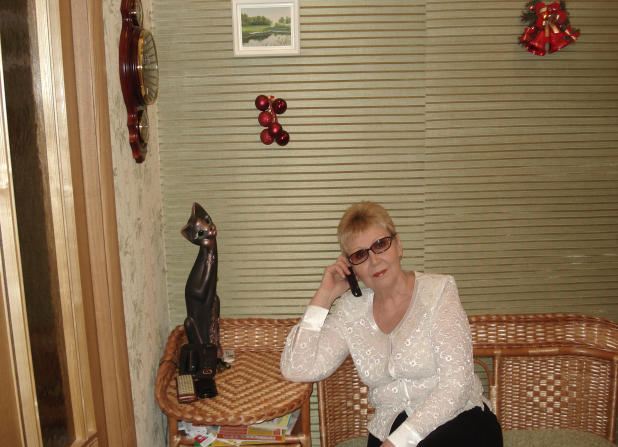 Гурьянова  Валентина Александровна, преподаватель  общеобразовательных дисциплин высшей категории (приказ  Департамента  ЯО  № 02-03/171 от 30.08.2015г.)Преподаваемые дисциплины:  математикаПедагогический стаж: 44 годаОбразование: высшее, Ярославский Государственный педагогический институт имени К.Д.Ушинского, специальность — математика на французском языке, квалификация — преподаватель математики, математики на французском языке.Опыт работы: работала в средней общеобразовательной школе, ПТУ,  техникуме, колледже, на подготовительных курсах в филиале МЭСИ.Профессиональное кредо: «Не было и не будет человека, достойного одного лишь осуждения или одной лишь хвалы» (древневосточная мудрость), поэтому стараюсь оценивать человека по его реальным поступкам и знаниям, не люблю «ярлыков» и «штампов». Награды и звания:Заслуженный учитель профессионально-технического образования Российской Федерации (приказ  з  №30573 от 10 апреля 1995 года)Отличник профессионально-технического образования РСФСР (20.10.1992г.) Почётная Грамота Департамента образования Ярославской области (приказ №02-03/01) от 09.01.2014 медаль «За трудовые заслуги» (удостоверение №6481 от 14.11.2008г.)Повышение квалификации и стажировки (последние 5 лет):Научно-методическая и исследовательская работа (доклады, выступления, печатные издания на региональном и федеральном уровне) педагога и его студентовДополнительная информация:являюсь экспертом по аттестации педагогических работников Ярославской области.являюсь членом актива областного методического объединения преподавателей математики.оказываю помощь молодым преподавателям  области по различным вопросам  методики преподаванияежегодно провожу математические олимпиады по математике среди студентов ЯТЭК.ежегодно наши студенты участвуют в  областных математических олимпиадах и занимают достойные места.оказываю помощь студентам по  подготовке к ЕГЭ.УчреждениеНаправление подготовкиГодИнститут развития образованияИнститут развития образованияКОСы, ориентированные на проверку сформированных компетенций.Обновление компетенций преподавателей математики.Октябрь 2013 годаМарт 2014 годаМесто ДействиеГодЯТЖТИнститут развития образования.Институт развития образования.ЯКЭиПЯКЭиПЯТЭКЯТЭК-Областная математическая олимпиадаСоставление заданий для олимпиады, проверка работ.-Составление программы курсов повышения квалификации для преподавателей математики.-Разработка контрольно- оценочных средств для студентов по курсу «Математика»-Выступление на ПЦК с сообщениями:Применение электронных образовательных ресурсов в преподавании математики.Открытый урок по теме «Понятие первообразной».Выступление на ПЦК с сообщениями:Методика преподавания темы «Элементы теории вероятностей и математической статистики»Открытый урок по теме «Преобразование тригонометрических выражений».2012201320142013201120182019